Prevention of Torture in Justice Settings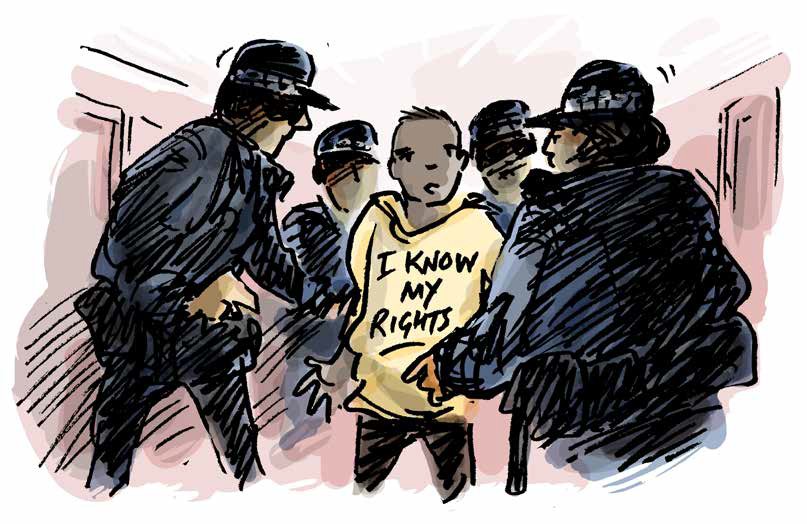 Guide to a disability aware approachContentsHow to use this bookletIntroductionDefinitionsYou have the right to be treated with dignity and respectYou have the right to not be separated from others for long periods of time You have the right to quality, accessible, medical careYou have the right to decent conditions while in this facility You have the right to be safeYou have the right to access support you need to do everyday tasks, understand what is happening to you, and make decisionsAcknowledgementsHow to use this bookletThis publication is for general information only. The information provided is not legal advice and should not be treated as such.These resources are designed to create awareness of rights under the Convention Against Torture. The Convention Against Torture is an international human rights convention that the Australian Government has committed to upholding. Local laws, such as State and Territory laws, are not the same as international human rights conventions. This means that some of the protections under the Convention Against Torture are not found in local laws.This resource cannot be used to decide whether particular conditions of detention in Australia are lawful. Rather, the resource educates people with disability in detention, their family members, and supporters about international human rights in the Convention Against Torture. If you think you are being treated unlawfully, seek the advice of a lawyer.Australia is in the process of setting up a framework to implement the Optional Protocol to the Convention Against Torture. This means governments will appoint bodies to monitor places of detention for breaches of the Convention Against Torture.The monitoring bodies for each State and Territory are listed on the website of the Commonwealth Ombudsman: https://www.ombudsman.gov.au/what-we-do/monitoring-places-of-detention-opcat.This website also has a complaint form to provide information and make enquiries.The examples contained in these resources are fictional but draw from cases and the experiences of people with disability in Australia and around the world.IntroductionEveryone has the right to be safe from torture and cruel treatment. Everyone has the right to be treated fairly, and with dignity and respect.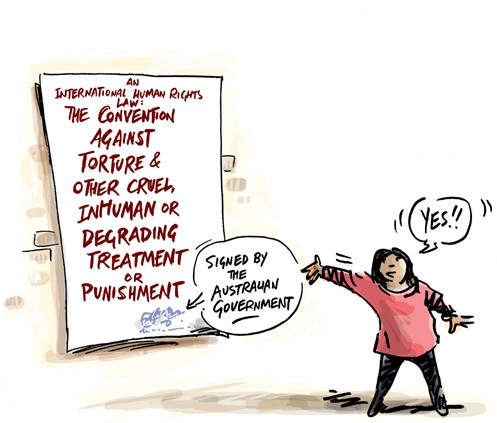 If you have been arrested, and are questioned, searched, or detained, you have these rights like everyone else. This includes in watch houses, prison, court cells and prison transport.The Convention against Torture and Other Cruel, Inhuman or Degrading Treatment or Punishment is one of the international human rights laws that the Australian Government has agreed to.By signing this Convention, the Australian Government has committed to uphold the rights of people when they are in detention.All government workers, including police, prison guards, medical and support staff are required to uphold these rights. This includes staff working for private companies doing government work, such as private prisons or prison transport.This resource can help you learn about your rights under this international law, and to think about whether or not your rights are being respected.If you think your rights are not being respected, you can get help. Ask to speak to an advocate or lawyer.DefinitionsWhat is torture?Torture is when someone in an official position intentionally inflicts severe pain or suffering, whether physical or mental, on someone else.Torture can never be justified, and can involve:Physical or sexual harm including beating or rapePsychological harm including prolonged solitary confinement or indefinite detentionWhat is cruel, inhuman, or degrading treatment or punishment?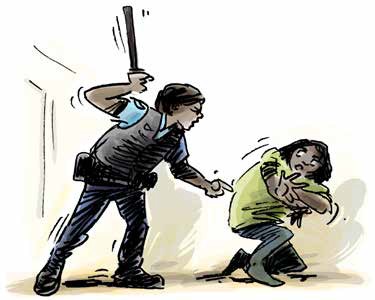 Cruel and inhuman or degrading treatment or punishment causes physical and mental suffering. This may include serious assault or abuse.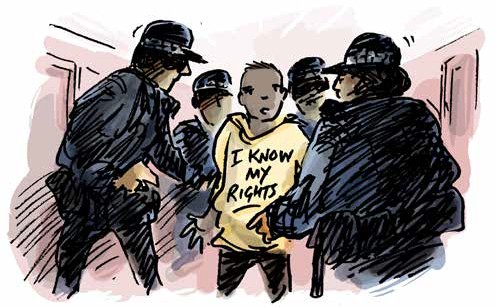 This can also include treatment or punishment that is humiliating. This can involve:Bullying and intimidation by staff or other detaineesDenial of medical and psychological care or disability supportInvoluntary medical and psychological treatment without regular reviewLack of privacy, overcrowdingProlonged isolationInaccessible, poorly equipped, or unhygienic sanitary facilitiesThe following section tells you what your rights are in international human rights law. Local laws are sometimes different to international law. The questions here will help you to give relevant information to someone who can help. The examples are based on legal cases about torture and cruel and inhumane treatment around the world.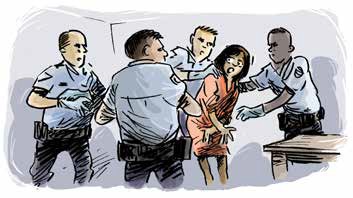 When you were arrested and questioned, did you have support from an advocate or lawyer to understand what was happening and to support you through the process?Were you handcuffed or restrained in other ways during arrest, questioning or whilst being searched? How long for?Have you been searched by police? Were you strip searched?Did someone explain to you why you were being searched?Who searched you, and who was in the room when you were searched?Joseph has psychosocial disability and mobility issues associated with obesity. When he was arrested, he was handcuffed, and despite his health concerns he was kept in handcuffs for over 12 hours during questioning and while he was held in the cell. The police told Joseph he was kept handcuffed to reduce the risk he posed to staff and to other inmates. At no point during questioning had Joseph shown any indication of being a security risk. The use of the handcuffs for the prolonged period of time was disproportionate to the risk and resulted in Joseph becoming agitated and distressed.Jake was strip searched by guards following a visit from a relative. A woman prison officer was present during the search, despite Jake’s requests that she leave while the search was conducted. Jake was asked to squat and was searched by guards who placed their hands on him unnecessarily.You have the right to not be separated from others for long periods of time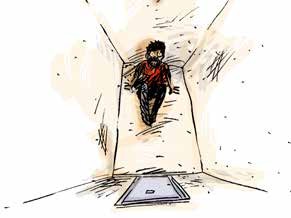 This includes being separated based on disabilityWhen someone is held in a separate cell for more than 22 hours, this is called solitary confinementSolitary confinement must be a last resort and must be for the shortest amount of time possibleNobody should be kept in solitary confinement for more than 15 consecutive days, or, repeatedly subject to solitary confinement in consecutive periodsWhile in detention you have the right to have visitors, and to see family and friends regularly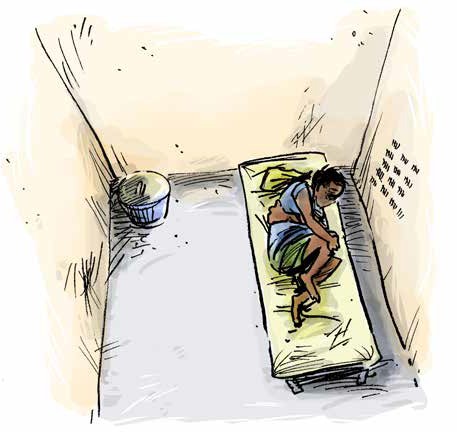 You have the right to quality, accessible, medical careYou have the right to make decisions about the medical care you receiveIf a doctor or psychiatrist has ordered that you need to have a medical treatment, you have the right to have that decision reviewed regularly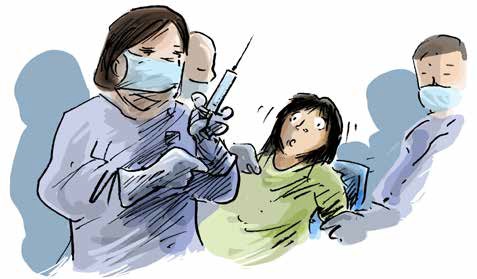 Huan has an acquired brain injury and was arrested and held in the watchhouse for a period of seven days. He received no psychiatric or health assessment during this time and was handcuffed for the majority of this period.Despite having disability and associated health issues, the authorities did not properly assess Jed’s medical needs when he arrived in prison and did not develop a plan for his care and support. For over a year, Jed was not provided with the health care he required. This exacerbated Jed’s health issues and caused Jed significant hardship and distress.June has serious asthma and was detained in conditions that made her asthma worse. This included being held in overcrowded, dirty cells with other inmates that smoked. She was not provided with preventative asthma medication and after a period of six months, she was hospitalised due to her illness worsening.Janna was pregnant when she was arrested. When she attended obstetric appointments, she was handcuffed and supervised by prison staff who were often male. In addition to the lack of privacy, the confidentiality of her health records was compromised with staff observing all conversations between her and her health care team. Janna developed gestational diabetes, but a health care plan, including recommended changes to her diet, was not developed. This caused risk to Janna’s health, and to the health of her baby.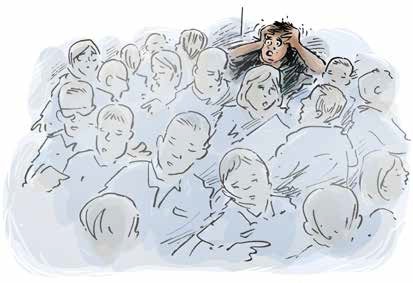 Do you have a window in your room that provides natural sunlight?Can your window be opened for fresh air, or are there other forms of ventilation?Can you use a bathroom that is accessible for you?Do you have privacy when using the bathroom or toilet? How many people do you share a room with?What is the quality of your food and drink? Have you ever been denied food or drink?Pedro was held in detention conditions which were dangerously cold. He risked developing sores because the bed was too hard. Pedro has physical disability, and due to the inaccessible room and a lack of support, he was unable to go to the toilet or keep clean without considerable difficulty.Andrew was kept in his cell for the majority of each night and day for more than seven days due to a Covid-19 outbreak in the prison. The room had no ventilation and no window and became unbearably hot. Andrew was not provided with a change of clothes at all during this period. There was only one toilet which he had to use in front of his cellmate.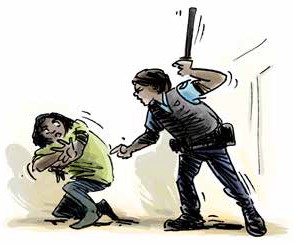 Do you feel safe?Are there particular places where you feel less safe, and if so, why? Are there particular people you feel less safe with, and if so, why? Have you been verbally bullied by staff or other detainees?Have you ever been physically hurt by staff or other detainees?If you have been hurt and you needed medical care, was it provided?Has anything been done about the violence, abuse or neglect you experienced?Marty has a cognitive disability. He was held in a detention unit where his mental health deteriorated. He was regularly bullied by staff and other detainees, who on several occasions spat in his face, and burned him with cigarette lighters. Marty attempted suicide a number of times but rather than being offered psychological support, he was mocked by staff.Adnan is vision impaired. He was bullied by other detainees due to his religion. Adnan was scared to use the showers, as the bathrooms were poorly lit, affecting how much he could see. He was often assaulted in the showers as there was limited supervision from prison staff. When Adnan reported the incidents to staff, he was moved to an isolation unit. He was told this was for his own protection. In the unit the prison did not assess his support needs or provide any mental health support in response to the abuse he had experienced.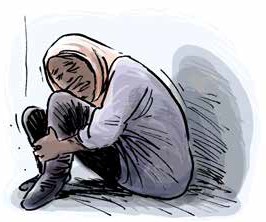 Do you need help understanding what is happening or to make decisions? Have you had access to a disability advocate to support you with this?Do you need any support with everyday activities?Has there been an assessment of the help that you need since you were arrested, questioned, and detained?Is there a plan for this support to be provided? Have you seen that plan?Have you been provided with the support you need? For example, if you use an interpreter, has one been provided for you?Has your support ever been withheld or stopped as a punishment or to make you feel bad? How long was your support withheld, or stopped?What happened to you because your support was withheld or stopped? Were you at risk of harm or in danger? Were you unable to move around and do everyday tasks? Were you isolated?Felix has a physical disability but was provided no support while in detention. He was forced to ask one of his cellmates for assistance with using the toilet, bathing, and getting dressed or undressed. He was restricted in his ability to move around and could not leave his cell independently. His reliance on other detainees to move around made him more vulnerable to violence and abuse. There were times when Felix had no care because his cellmates were busy or directed by prison staff not to assist him.AcknowledgementsWe acknowledge the following sources in the drafting of the examples used in this resource:Christmas Island Medical Officer’s Letter of Concerns – For review by International Health and Medical Services Management and Executive. November 2013Council of Europe/European Court of Human Rights Factsheet series (“Detention conditions and treatment of prisoners”, “Detention and Mental Health”, “Prisoners’ health rights” & “Covid-19 health crises”) 2022COVID-19 AND OPCAT: Detention of people with disability, and older people. Australian Disability and Aged Care OPCAT Working Group. June 2020Response to Australian Human Rights Commission OPCAT in Australia Consultation Paper. Advocacy for Inclusion. July 2017Submission to the Senate Inquiry into Violence, abuse, and neglect against people with disability in institutional and residential settings. Australian Cross Disability Alliance (ACDA) August 2015Submission to the Special Rapporteur on the Rights of Persons with Disability: Abuse of Students with Disability in Australian Schools. Children and Young People with Disability Australia (CYDA). July 2016The Plight of People Living with Disabilities within Australian Immigration Detention: Demonised, Detained, and Disowned. National Ethnic Disability Alliance (NEDA) 2015WWDA Response to Restrictive Practices Issues Paper – to the Royal Commission into Violence, Abuse, Neglect and Exploitation of People with Disability. Women With Disabilities Australia. July 2021For more information or copies of the other resources in this OPCAT monitoring series, please contact us on 1300 130 582 or visit the resource webpage www.qai.org.au/opcat-monitoring-resources/.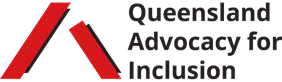 